West York Bulldogs FC Club Meeting                           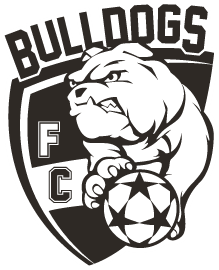      May 26, 20201. Call to order:  7:34 PM2. Attendance 	Board members, teams, committees	-Board members*Present: Bert Berry (President),  Will Lasher (VP), Aaron Miller (VP),  Christyna Berry (secretary), Nikki Russell(Treasurer), Christyna Berry(Interm Registrar), Chris Landis (ATL#1),  Emily Miller (ATL#2),  Tim Scripko (ATL#3)		* Absent: 	-Teams*Present:  Rampage, Thunderdawgs, Blue, Full Chaos		*Absent:  Paws, Pride, Lady Dawgs, Dragons, Rush	- Committees		*Present:  Concessions(vacant), Uniforms, Equipment, Fundraising, DOC		* Absent: 3. Reports:	a. Secretary’s report (Christyna Berry)		i.  Minutes		Approved? 	no	b. Treasurer’s report (Nikki Russell)		i. Current available balance _________________	Approved?	no	c. League Report 		i. York USA (Christyna)			a. refund check deposited last weekii. CPYSL 	a.  refund check deposited last weekd. Registrar (Christyna)	i.  Refunds will be going out soon	ii. Fall registration going live soone. Field report/Equipment		i. All goals are off fieldsf. Committee reporti. Uniforms: Link coming from Angelo’s to order uniforms for Fall in near futureii. Concessions: nothing to reportiii. Fundraising: nothing to reportiv. DOC: nothing to report4. Old Business: 		i. Mark Ludwig Camp updates5. New Business:  i. Nominations: Bert Berry vacates as president, Christyna Berry vacates as secretary and interim registrar Emily Miller will become secretary Heather Roe will become registrar, Bobbie Delp will become at large #2, Tim Scripko will become President.  Bert and Christyna will need to be removed from bank account and Tim and Emily will need to be added.		ii. Fall Spirit Store: will contact for an August setup		iii. Uniforms for 2021/22 season change—begin research soon6. Next Meeting:  6/16 at  77. For the good of the organization: Thank you to Bert and Christyna for their years of service. 8. Meeting Adjourned  8:31 PM